Harding Township Civic AssociationTHUMBNAIL ACCOUNTS OF CIVIC AFFAIRS“Keeping Harding Informed Since 1949”www.HardingCivic.orgANNOUNCEMENTS AND UPCOMING EVENTSSeptember 2021ANNUAL CLEAN-UP     The Harding Township Annual curbside clean-up will commence on Monday, September 27, 2021.     Materials that will NOT be collected: building materials, household garbage, stones, concrete, soil, brush, yard debris, toxic/hazardous chemicals, propane bottles or tanks, 55 gallon drums (empty or full), oil tanks and oil based paints.      Lawnmowers and other gasoline powered equipment must have the gas and oil drained. Hot water heaters and water conditioners must be drained. Pipes and single pieces of lumber must be cut or bent into sections four (4) feet or less in length.      Latex paints must be opened and completely dried out.     Please do not leave items in front of property sooner than ten (10) days prior to the September 27th collection date.      Materials that will not be collected curbside, but are accepted at the recycling center:All standard recyclables: (newspaper, cardboard, glass, aluminum, plastics), barbeque size propane tanks, tires, computers and related electronic devices.Any questions please call Tracy Toribio, at the Harding Township Department of Public Works, 1-973-267-2448.BLOOD DRIVERed Cross Blood Drive - In Memory of Kevin McMillan      Celebrate life and make a difference by giving blood. Blood is needed for many different kinds of patients. It could be a young child with a rare blood disorder, a family member fighting cancer, or a friend involved in a car accident. Please schedule an appointment to donate at this special blood drive. You'll feel good knowing you've helped change the lives of patients in need. At Christ the King Roman Catholic ChurchParish Hall16 Blue Mill RoadMorristown, NJ 07960Wednesday, September 15, 20212:00 p.m. to 7:00 p.m.You can also schedule an appointment by calling 1-800-RED CROSS (1-800-733-2767) or visit RedCrossBlood.org and enter: Kevin McMillan to schedule an appointment. TOWNSHIP COMMITTEE MEETING:      Jonathan Racanelli, an eighth grader at the Harding Township School, was recognized by the Township Committee as the Centennial Logo contest winner. His hand-designed logo will be used on all centennial-related materials (banners, letterhead, etc.) over the next year.  For anyone interested in joining the Centennial Committee, the next meeting is on September 15.     The Township Committee accepted the retirement of Sergeant Patrick Christel and recognized him for 25 years of service as a Police Officer. Christel began his career with the Morristown Police Department, before transferring to Harding where he has served for the last 17 years. He was promoted to Sergeant in 2015. Chief Erik Heller commented that Christel has served Harding Township citizens with honor and dignity, and Christel thanked the residents of Harding for consistently supporting their local police.     The Township Committee heard from Bill Tharp, a representative from Pingry’s Lower School, who is seeking to utilize the Municipal building parking lot as a group bus stop. He reported that 3-4 Harding families with 4-6 children would appreciate a group bus stop in town. The bus would pick up children around 7:30am, and drop them off approximately 3:45pm.  Responding to questions, Tharp noted there would be no parking implications and the driver would stay with a child on the occasion a parent was late to pick up their child.  The Township Committee asked Board Attorney Mark Roselli to consider the liability implications for the Township Committee to consider. HARDING TWSP. HEALTH DEPTINFLUENZA CLINIC     Influenza Clinic for 2021 will be administered by FastER for Harding Residents, 65 years of age & older.  The date of the clinic is scheduled for Tuesday, October 5, 2021 from 3:30 pm to 6:30 pm at the Harding Township Municipal Building.  Please bring a copy of your Medicare Part B card.  Masks are recommended as well as social distancing.  An Appointment is necessary, so please contact Lisa Sharp at 973-267-8000 extension 711 to schedule an appointment.NEW VERNON VOLUNTEER FIRE DEPARTMENT     The NVVFD would like to thank the community for the overwhelming attendance at our 100 Year Anniversary Party. We are grateful to everyone who came to help us celebrate our first 100 years as the New Vernon Volunteer Fire Department, and we look forward to the next 100 years serving our community.AUCTION     Due to the current pandemic environment THE ANNUAL COUNTRY AUCTION is cancelled for 2021. We will be doing an ONLINE AUCTION, as we did last year. We will ONLY be accepting donations Saturday, September 11 and Sunday September 12  from 9:00 am to Noon at Firehouse 2, located at 139 Bailey’s Mill Road. We will be limited in the items we can accept. We can NO LONGER ACCEPT: clothing, golf clubs, large furniture, books, car seats, high chairs, strollers, play pens, exercise equipment, glassware, candles, TV’s. Please do not drop anything at the Firehouse on Village Road or at Firehouse 2 without a volunteer present.      For residents of Harding that have pool hydrants or private water cisterns we recommend that they be checked and tested yearly. We will do this test at no cost to you. If you have a hydrant that needs to be tested, please email Fire Chief Peter Finkle @ nvvfdchief@gmail.comGREEN VILLAGE FIRE DEPARTMENTFLEA MARKET     The Green Village Fire Dept. is hosting a Flea Market on Sat. Sept. 25, 9-3 rain or shine. All sorts of great items! Start your Christmas shopping early! If you’re interested in renting a table space, please contact Janet Doherty @ 973-377-4071.PLANNING BOARD     The Board spent most of its time at its meetings this summer reviewing Application PB# 01-21 submitted by Mt. Kemble Associates for the development of 350 Mt. Kemble Avenue. This application is for the inclusionary residential housing development consisting of 96 multi-family units and related site improvements. The Board closely examined many features of the site plan.ARCHITECTURAL     The Applicant’s Architect described the architectural style of the proposed buildings as “new American farmhouse”- somewhere between traditional and contemporary styles.  Several different materials will be used on the exterior including stone, wood and board and batten, and the windows will be two over two. Plans were subsequently revised in response to the Board’s concerns regarding bike storage, trash storage and AC units. He also reviewed the design of the club facility which includes a fitness room, bathrooms, a dining and multipurpose space, mailboxes, and parcel lockers for package deliveries. At the Board’s request, he presented samples of the materials that would be used on the exterior of the buildings. Feedback from the Board was that the stone samples, which included a black stone, did not reflect Harding style and needed to be more neutral.BUILDING HEIGHT     Two variances are required that relate to the heights of the buildings. While the physical heights of all the buildings do not exceed code, the surrounding context and grade of two of the buildings and the allowance for ADA access affect the height calculations. The Board and the Applicant’s Engineer discussed various alternatives to the proposed plan.ENVIRONMENTAL CONSULTANT     The Board discussed a need for a landscape/ecology professional (since it doesn’t have the expertise in this area) to help assess the landscape plan and any management plan for the preserved part of the property which is roughly one-third of the development. This consultant would review the environmental impact statement and provide advice on stormwater management plans and other ecology matters. The Board approved a resolution to engage Larry Weaner and Associates for this work.LANDSCAPING     All proposed species on the landscape plan are either native or have been adopted to this region of New Jersey and are not invasive species. Existing trees along 287 will be supplemented with additional landscaping to create more of a buffer.LIGHTING     The Applicant’s Lighting Designer presented a lighting plan that he hoped would meet the intent of the lighting ordinance and address the concerns of the Board (to be fully dark-sky compliant to minimize the light as much as possible).  While the use of bollards was investigated for use along the roadways, a post top light fixture with a dark-sky compliant decorative gooseneck style LED fixture was chosen to meet the require illumination values required by the ordinance. In addition, four waivers increasing the allowable footcandles would be needed.  Light will be focused downward with no spillage and will not be putting any skyglow into the atmosphere. An adjustable time clock can be used to control the time if the light and certain light fixtures could be dimmable. The Board probed the designer about the required illumination calculation, the use of more bollards and the need for waivers. The Applicant agreed to incorporate the Board’s feedback and return with a revised plan.287 SOUND     The original plan for the development did not include a sound barrier between 287 and the buildings. The Board pointed out the impact of the noise on the inhabitants and encouraged the applicant to consider building a sound wall since no more walls along 287 are being funded.  A sound wall was subsequently added to the plan.Next meeting is August 23rd.HARDING LAND TRUSTAUTUMN WALKHLT Autumn Walk at Primrose Farm, September 25th at 9:30amPlease join us for our quarterly, guided hike through the beautiful wild flower meadows and woodlands of Primrose Farm.  Located in Harding Township, Primrose Farm is a 127 acre parcel of conservation land which includes wetlands, streams, meadows and woodlands.When: Saturday, September 25th at 9:30amWhere: Primrose Farm, Brook Drive South, Harding TownshipTerrain: Easy, relatively flat mowed pathParking at Barrett Field off of Brook Drive South. Register at  bit.ly/primrosewalk or hardinglandtrust.org. RAPTOR RELEASE     HLT to Host 3rd Raptor Release in OctoberHarding Land Trust will host its 3rd raptor release on one of its preserved properties in Harding on a date to be determined in early October. HLT’s friend and partner, The Raptor Trust, has released eastern screech owls on the Waterman property in past years. This year, HLT plans to release raptor(s) at either Primrose or the Gatehouse property. Raptor Trust staff will be on hand to answer questions about their important work and the role raptors play in our local ecosystem. Event details will be posted on the Harding Land Trust website at http://www.hardinglandtrust.org.  Email contactus@hardinglandtrust.org to ensure an update with location, date and time of the release.NEW IN TOWN?     For more information about HLT or to receive our mailings, invites, and/or eblasts, please call 973.267.2515 or email us at contactus@hardinglandtrust.org and follow us on Facebook and Instagram.HARDING TOWNSHIP SCHOOL PARENT TEACHER ORGANIZATION (HTSPTO)     Welcome back to our returning families and to our new families! Please save-the-date for two important school events:Sept. 8 - First Day of School Coffee and Conversation, Middle School Cafeteria, 8:25a.m. - 9:45a.m. Meet the new PTO board and other parents.Sept. 17 - Welcome Back BBQ for all HTS Families - 5:30p.m. - 7:30p.m. Register using the NEW A-Z Connect. Bring chairs and blankets and enjoy burgers, hot dogs, salads and a Kona Ice Truck.ALL families (new and returning) need to register or re-register using the NEW A-Z Connect. Visit the website, hardingtwp.org/Page/1514 for directions. A-Z Connect is used for event registration, dues payments, volunteer sign-ups, communication from the PTO and to retrieve and view other families' contact information. Email us at htspto@hardingtwp.org with any questions.THE RAPTOR TRUST     The Raptor Trust is a 501© 3 organization that provides free medical care to thousands of Injured and orphaned wild birds each year.  Located at 1390 White Bridge Road, Millington, NJ The Raptor Trust's outdoor aviary trail is open to the public Tuesday through Sunday from 10am to 4pm. There is no charge, though donations are always welcome!  No reservations are necessary for general admission at this time.The Raptor Trust is also offering private guided tours, virtual programs, and outdoor field trips this fall. You can email education@theraptortrust.org with any booking questions or find more information on our website at TheRaptorTrust.org.CENTER FOR MUSICAL EXCELLENCE     A not to be missed fall festival fundraiser, Mozart on the Meadow, will be held on Saturday, September 25 (rain date 9/26) at a beautiful estate in Bedminster. The highlight of the afternoon will be Steinway artist, Min Kwon, at the piano performing Beethoven’s Choral Fantasy, accompanied by Music in the Somerset Hills chorus and the CME orchestra. A lively display of arts and crafts, silent auctions, and a variety of foods will be on offer. A lot to see, a lot to do, a lot to enjoy—all for a good cause! Consult MozartontheMeadow.com for details.FIRST AID SQUAD     It has been the experience of the First Aid Squad that falls represent a significant area of injury to Harding residents. Many falls are avoidable and there are steps you can take to avoid a fall or to minimize the risk that a fall will result in serious injury.     The CDC recommends that you begin a regular routine of exercise. Exercise will make you stronger and will improve balance and coordination.     Regularly review any medications with your doctor or pharmacist; be mindful of medications that may make you sleepy or dizzy.  Check to determine if other medications with less side effects will work for you.  Have your vision checked at least annually.     Most importantly eliminate fall hazards around your home. Clutter on stairs and walkways can be the cause of a serious fall.  Falls from more than a standing position can result in severe injury. Falls down a flight or more of stairs or from a height of more that six feet are likely to result in injuries, including concussions, broken bones and internal injuries.     Throw rugs, particularly small ones that are apt to slide as you walk across them, can result in a fall where the patient strikes his or her head on a counter, table or other object.     Store frequently used items in cabinets and areas that don’t require the use of a ladder or step stool.     Consider installing grab bars in showers and bathroom areas where floors may be slippery and use non-slip mats in tubs and showers.     Improve lighting, particularly as you get older so that hazards are more visible.     People on blood thinners should be particularly careful. Falls can result in internal bleeding that may not be immediately apparent. And, if you do fall either consult your physician or call 911.     The New Vernon Volunteer Rescue Squad is all volunteers, all the time.  We do not charge for our services and take no taxpayer monies. But we are there “Neighbors Helping Neighbors” 24 hours a day, 7 days a week. Please consider becoming a member and helping us help our Harding community. We need new members as drivers and EMT’s.  The First Aid Squad provides all training for its volunteers.Please join us now! To volunteer, or learn more about the First Aid Squad, contact:Kevin Murphy (973)-570-7032George Barry (646) 361-5528Larry Weppler (917) 838-3332 Or email us at this address:  JoinUs@NVVFD.orgGREAT SWAMP WATERSHED ASSOCIATIONLATE AUGUST, SEPTEMBER CALENDAR OF EVENTS Workshop – DIY Bamboo Wind ChimesThursday, August 26 at 6 - 7:30 PMGreat Swamp Watershed Association HQ 568 Tempe Wick Rd, Morristown, NJ     Looking for some tranquility? How about the soothing sounds of a bamboo wind chime to transport you to an island get-away in your own back yard. We will supply you with everything you need to make and take your very own bamboo chimes and hang them when you get home. Bamboo is a fast-growing, invasive plant that is spreading rapidly through New Jersey. We’re doing our part by removing them from our properties whenever possible. But why should it end there when we can turn that material into something serene and decorative? Because when life gives you bamboo, we say, make bamboo chimes! GSWA Members $25, Non-members $30. Space is limited so register today: GreatSwamp.org/973-538-3500.Evening Briefing: CMA Restoration TalkTuesday, September 14 at 7-8:30 PM	Great Swamp Watershed Association HQ 568 Tempe Wick Rd, Morristown, NJ     Hazel England, GSWA Director of Land Stewardship, with Mike Devos of Indigenous Ingenuities, the lead of wetland’s restoration at our Conservation Management Area, will present on the restoration efforts at the CMA. This is an in-person event with a virtual option available. GSWA Members FREE, Non-members $10. GreatSwamp.org/973-538-3500.Garret Mountain Fall Migration HikeSaturday, September 25 at 1 PMGarret Mountain Reservation8 Mountain Ave, Woodland Park, NJ 07424     Experience the fall colors as you look for migrating birds along this key migration flyway lead by GSWA Director of Land Stewardship, Hazel England. GSWA Members FREE, Non-members $10. GreatSwamp.org/973-538-3500SAVE THE DATE     For the Great Swamp Watershed Association 40th Anniversary Celebration Gala and Silent AuctionThursday, October 7 at 5 PM VIP Reception, 6 PM Gala StartBrooklake Country ClubFlorham Park, NJ      Save the date and be part of our 40th Anniversary Gala Celebration. This year’s Keynote Speaker is Dave Robinson, a distinguished professor at Rutgers University, the New Jersey State Climatologist and a much sought-after speaker on the critical climate issues that affect every one of us today and threaten the health and safety of our future. The VIP private reception, with Dave Robinson, includes cocktails and gourmet hors d’oeuvres prior to the start of the Gala event. The annual Gala Dinner & Silent Auction is our biggest and most exciting fundraising event of the year! The Gala includes a delicious dinner banquet, our expansive and renowned Silent Auction, and a timely keynote presentation by Dave Robinson. Stay tuned for more information! GreatSwamp.org/973-538-3500.FIRST PRESBYTERIAN CHURCH     We are hosting an outdoor Blessing of the Backpacks Service on Sunday September 12 at 10 am. At this time, we will pray for teachers, administrators, parents, and children who are starting a new school term. Students are invited to bring backpacks and/or tablets to the Church for a blessing during the service. All are welcome.     Let’s Do Lunch, an opportunity for retired friends to gather for food and fellowship, will resume on Wednesday, September 22 in Fellowship Hall at 12 noon. Please register your attendance with the Church Office at 973-538-8394 or officeadmin@pcnv.org.     On Sunday, September 26 at 11 am, we will welcome Frank McMillan, lead organizer of NJ Together, a growing broad-based, multi-faith coalition in the State, as part of our Faith and Society’s Conversation Series. Come for lunch and join Frank in conversation about the challenges of housing and homelessness in Morristown. Open to the community. Please register with the Church Office at 973-538-8394 or contact officeadmin@pcnv.org.KEMMERER LIBRARYSHREDDING EVENT     Our annual Shredding Event will be held on Saturday, October 9th, 9-11 a.m.  Please bring all of the documents you have culled from your desks, drawers and closets to be SAFELY SHREDDED. There will be someone available to destroy unwanted hard drives.     The cost:  $5.00 per grocery bag, $10.00 per banker box (10”x12”x15”); larger items will be negotiated. The cost for hard drive destruction is $18.00.       Since our fundraising continues to be limited during this ongoing difficult time, we appreciate your support!Masks will be worn and safe distancing observed.Registration for programming is appreciated.Meeting rooms are now available and can be reserved through the Library’s website. NEW INTERIM DIRECTORPlease drop in to welcome the Library’s new Interim Director, Margie Ticknor. Margie comes to Kemmerer Library from the Madison Public Library where she has been a Reference Librarian, Adult Services Library Assistant, and Children’s Library Assistant. In addition to curating the library collection and offering reader advisory services to patrons, Margie developed and implemented programming at the Madison Library for adults, children and teens. She holds a Master of Library Science from Pratt Institute in Brooklyn, New York. Prior to becoming a librarian, Margie had a 15 year career in the fragrance and cosmetics industry. She earned a Bachelor of Science in Retail Marketing from New York University, and served as the Vice President, Global Marketing and Creative, for Ralph Lauren Fragrances, a division of L’Oreal.     Margie also has extensive experience in non-profit management and fundraising. She is President of the Glasser Foundation and, for the last two years, served as President of the Board of Congregation Beth Hatikvah in Summit, during which time she successfully led a major fundraising campaign in celebration of their 25th Anniversary. As Margie’s four children progressed through Madison schools, she amassed a decade of experience hosting many events for the Parent-Teacher Organizations in the elementary and high school.     Margie is committed to serving others and to building community. We are delighted that she will apply her enthusiasm, talents and experience to the continuing success of Kemmerer Library. CHILDREN’S PROGRAMSStorytime Stars, Tuesdays at 10:15 am (except Sept 7th)     Join us at the Library for songs and stories on the lawn (or, by Zoom, in the case of bad weather).Friday Crafternoon, Sept. 24, 3:45-4:45pm     Kids from K-8 are invited to drop in to make a craft. Watch our website for details.Children’s Book Exchange – due to popular demand, the book exchange is ongoing for the fall. See our website for details.ADULT PROGRAMSMusic of the 50’s, 60’s and 70’s –  Sept. 29, Oct. 27, Nov. 17 at 7pm by Zoom      Sign up for our three-part lecture series on musicians that helped define the 50s, 60s and 70s by creating musical landscapes that captivated a generation. Their influence in popular culture still endures more than five decades later. This lecture series is presented by Vinnie Bruno, a Rock Historian extraordinaire! Vinnie’s knowledge of historic and musical overviews of nearly 100 rock and roll musicians and groups is incredible. He is a Beatles scholar and storyteller who presents entertaining and informative programs. 
     Wednesday, Sept. 29, 7:00pm: The 1950s - Elvis: The King of Rock ’n Roll
     Wednesday, Oct. 27, 7:00pm:   The 1960s - The Beatles: From Liverpool to Abbey Rd  
     Wednesday, Nov. 17, 7:00pm:	The 1970s - Crosby, Stills, Nash and Young - Folk RockBook Group, Tuesdays, 1:30 pm, Sept 7 & 21      Our lively book group continues to meet twice each month at the Library. Drop in to discuss 'Klara and the Sun' by Kazou Ishiguro on Sept. 7th and 'Hamnet' by Maggie O'Farrell on Sept 21.Navigating the College Search, 7pm, Sept 14     This presentation by college consultants will guide you through a step-by-step process and provide valuable information to help your student find the right school. Registration requested.     Remote programming gives us the opportunity to offer a variety of programs and events, including from our partner MAIN libraries. To keep up-to-date, send us an email at desk@hardinglibrary.org to sign up for our e-newsletter.HARDING TOWNSHIP CIVIC ASSOCIATION:Thumbnail & Website News and Announcements      If you have a submission for the October 2021 Thumbnail please email to: htca@mail.com by Friday, September 17th 2021. MS Word is the preferred format, thank you!Current and past issues of the Thumbnail, as well as the Directory are available on our Website: www.HardingCivic.org. Send questions or comments about Thumbnail to editor to: HTCA@mail.com or PO Box 72 New Vernon, NJ 07976HARDING TOWNSHIP RECYCLING 2021 Recycling Schedule:Aug 14,28						Sept 11,25Oct 9,23						Nov 6,20Hours of Operation:Wednesday:			7 am- NoonSaturdays:			9 am – NoonFrom 7am to 8am is senior (residents 60+) recycling only. Full assistance will be provided to seniors during this period. From 8 am until noon, recycling for all residents. No assistance will be provided during these hours.Social distancing must be observed at all times. Commingled Recyclables: Consists of all aluminum and tin cans, glass bottles, all plastic bottles and containers with the Recycling symbol, and #1, 2, 4, 5 & 7. Try to crush plastic bottle to conserve space. Please remember no plastic or paper bags.Commingled Mixed Fiber: Recycling: consists of all paper, cardboard, newspaper, office paper, magazines, and books. Please put loose or shredded paper in paper bag. Please flatten all boxes or fill with other paper products.Other Accepted Items: Batteries; automotive (car) and household (rechargeable accepted); Automotive and light truck tires, (on or off rim), Propane tanks (BBQ size only) and fluorescent bulbs (tube and compact).E-Waste items accepted: Computers, monitors, laptops and televisions cannot be put into household trash. However, all E-waste items including printers, copiers, fax machines and all computer peripherals can be brought to the Harding DPW recycling center at the regular hours of operation. Recycling Questions: Please contact Tracy Toribio at Harding Department: 973 267 2448, Mon- Fri 8:30 am to 3 pm.DATES TO REMEMBER 			Meetings as noted		TimeEnvironmental Commission 			1st Wednesday			7:30 PMSeniors: Christ the King Church		2nd & 4th Thursday	          11:00AMPlanning Board				4th Monday			7:30 PMHistorical Preservation Committee		1st Thursday			7:30 PMBoard of Health 				2nd Thursday			7:30 PMBoard of Education 				1st & 3rd Monday		7:00 PMBoard of Adjustment 				3rd Thursday			7:30 PMTownship Committee Executive		2nd Monday			7:30 PMTownship Committee Public			2nd Monday			7:30 PMHarding Open Space 				2nd Wednesday		7:30 PMHarding TWP Civic Association 		2nd Tuesday			7:30 PM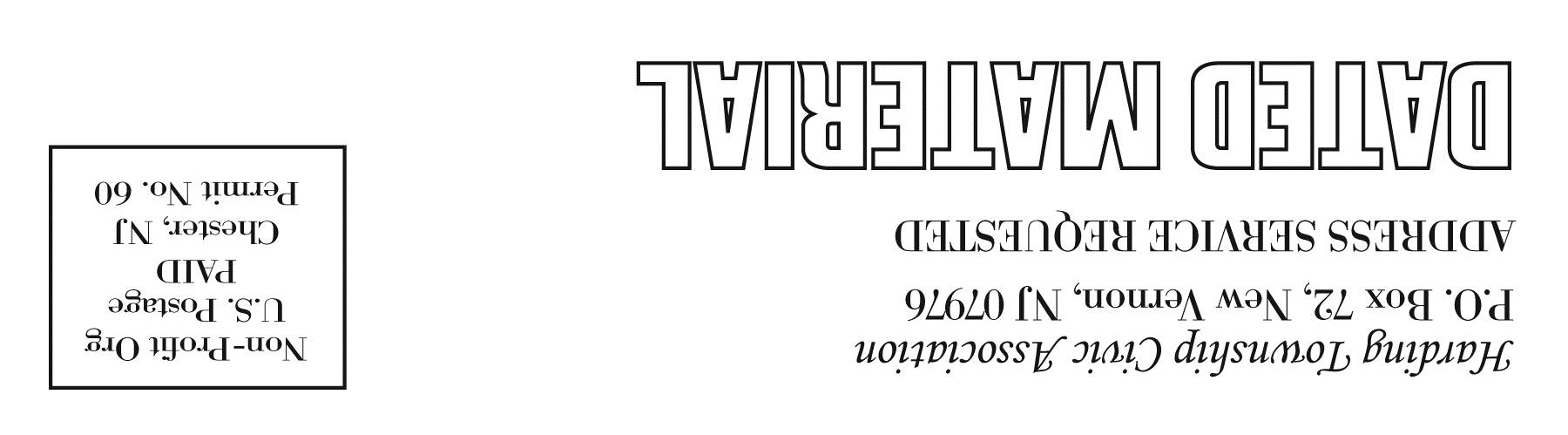 